Учреждение образования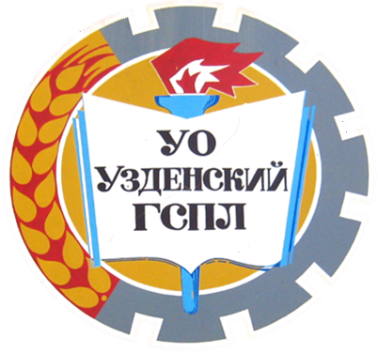 «Узденский государственный сельскохозяйственный профессиональный лицей»приглашает на учебу выпускников школ  для обучения по следующим специальностям:Все учащиеся, после успешного окончания лицея, получают диплом о профессионально-техническом образовании с получением общего среднего образования. Учащиеся обеспечиваются бесплатным трехразовым питанием, всем нуждающимся предоставляется  общежитие. Во внеурочное время учащиеся могут заниматься в объединениях по интересам  туристско-краеведческого, физкультурно-спортивного, культурно-досугового, технического профилей.	Зачисление в состав учащихся без вступительных экзаменов (на основании среднего балла документа об образовании). Режим работы приемной комиссии:  понедельник – суббота  с 09.00-18.00Для поступления необходимы следующие документы:заявление,свидетельство об общем базовом  образовании,6 фотографий размером 3х4,медицинская справка. Наш адрес: 223404 Минская обл., Узденский р-н, пос. Первомайск, УО «Узденский государственный сельскохозяйственный профессиональный лицей»Телефоны для справок: (01718) 60967, 60332Тел. приёмной комиссии: (01718) 50144Сайт учреждения: www.gspl.byЭлектронная почта: ugspl@tut.byСпециальность, квалификацияСрок обученияНа основе общего базового образованияТехническое обеспечение сельскохозяйственных работ:           - слесарь по ремонту сельскохозяйственных  машин и оборудования;- слесарь по ремонту сельскохозяйственных  машин и оборудования (ремонт тракторов и сельскохозяйственных машин) 3 разряда;- тракторист-машинист сельскохозяйственного  производства категории «А», «B», «C» (тракторы), «D».Эксплуатация и ремонт автомобилей: - водитель автомобиля кат. ''С'3 годаТехнология сварочных работ:             - электрогазосварщик  4  разряда.Эксплуатация и ремонт автомобилей:              -водитель автомобиля кат. ''С''            - водитель автомобиля кат. ''С'' (международные перевозки).2 года9 месяцевОбщественное питание:           - повар 4 разряда;                                   - кондитер 3 разряда.3 годаТехнология производства швейных изделий:            -  швея 4 разряда.Парикмахерское искусство и декоративная косметика:- парикмахер 4 разряда- мастер по маникюру 3 разряда.3 года